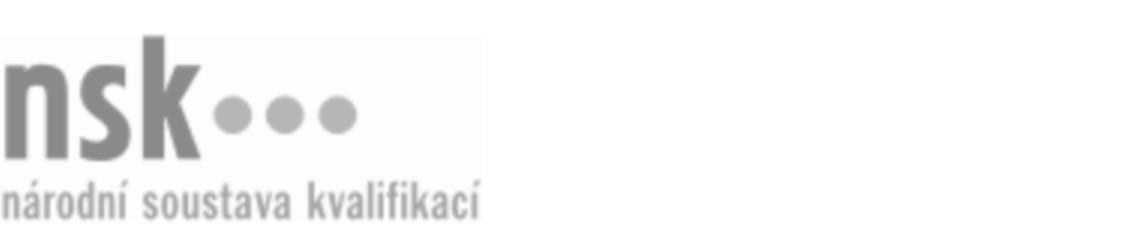 Kvalifikační standardKvalifikační standardKvalifikační standardKvalifikační standardKvalifikační standardKvalifikační standardKvalifikační standardKvalifikační standardPoštovní doručovatel/doručovatelka (kód: 37-017-H) Poštovní doručovatel/doručovatelka (kód: 37-017-H) Poštovní doručovatel/doručovatelka (kód: 37-017-H) Poštovní doručovatel/doručovatelka (kód: 37-017-H) Poštovní doručovatel/doručovatelka (kód: 37-017-H) Poštovní doručovatel/doručovatelka (kód: 37-017-H) Poštovní doručovatel/doručovatelka (kód: 37-017-H) Autorizující orgán:Ministerstvo průmyslu a obchoduMinisterstvo průmyslu a obchoduMinisterstvo průmyslu a obchoduMinisterstvo průmyslu a obchoduMinisterstvo průmyslu a obchoduMinisterstvo průmyslu a obchoduMinisterstvo průmyslu a obchoduMinisterstvo průmyslu a obchoduMinisterstvo průmyslu a obchoduMinisterstvo průmyslu a obchoduMinisterstvo průmyslu a obchoduMinisterstvo průmyslu a obchoduSkupina oborů:Doprava a spoje (kód: 37)Doprava a spoje (kód: 37)Doprava a spoje (kód: 37)Doprava a spoje (kód: 37)Doprava a spoje (kód: 37)Doprava a spoje (kód: 37)Týká se povolání:Operátor poštovního provozuOperátor poštovního provozuOperátor poštovního provozuOperátor poštovního provozuOperátor poštovního provozuOperátor poštovního provozuOperátor poštovního provozuOperátor poštovního provozuOperátor poštovního provozuOperátor poštovního provozuOperátor poštovního provozuOperátor poštovního provozuKvalifikační úroveň NSK - EQF:333333Odborná způsobilostOdborná způsobilostOdborná způsobilostOdborná způsobilostOdborná způsobilostOdborná způsobilostOdborná způsobilostNázevNázevNázevNázevNázevÚroveňÚroveňVyúčtování poštovních zásilek a finanční hotovosti po skončení doručováníVyúčtování poštovních zásilek a finanční hotovosti po skončení doručováníVyúčtování poštovních zásilek a finanční hotovosti po skončení doručováníVyúčtování poštovních zásilek a finanční hotovosti po skončení doručováníVyúčtování poštovních zásilek a finanční hotovosti po skončení doručování33Poskytování informací a nabídka služeb pošty a jejich smluvních partnerůPoskytování informací a nabídka služeb pošty a jejich smluvních partnerůPoskytování informací a nabídka služeb pošty a jejich smluvních partnerůPoskytování informací a nabídka služeb pošty a jejich smluvních partnerůPoskytování informací a nabídka služeb pošty a jejich smluvních partnerů33Prodej doplňkového zboží a ceninProdej doplňkového zboží a ceninProdej doplňkového zboží a ceninProdej doplňkového zboží a ceninProdej doplňkového zboží a cenin33Zakládání a nakládka balíkových zásilek, včetně dodržování zásad BOZPZakládání a nakládka balíkových zásilek, včetně dodržování zásad BOZPZakládání a nakládka balíkových zásilek, včetně dodržování zásad BOZPZakládání a nakládka balíkových zásilek, včetně dodržování zásad BOZPZakládání a nakládka balíkových zásilek, včetně dodržování zásad BOZP33Svoz zásilek od hromadného podavateleSvoz zásilek od hromadného podavateleSvoz zásilek od hromadného podavateleSvoz zásilek od hromadného podavateleSvoz zásilek od hromadného podavatele22Vybírání poštovních schránekVybírání poštovních schránekVybírání poštovních schránekVybírání poštovních schránekVybírání poštovních schránek22Doručování poštovních zásilek všech druhůDoručování poštovních zásilek všech druhůDoručování poštovních zásilek všech druhůDoručování poštovních zásilek všech druhůDoručování poštovních zásilek všech druhů33Vyplácení poštovních poukázek, platebních dokladů a důchodůVyplácení poštovních poukázek, platebních dokladů a důchodůVyplácení poštovních poukázek, platebních dokladů a důchodůVyplácení poštovních poukázek, platebních dokladů a důchodůVyplácení poštovních poukázek, platebních dokladů a důchodů33Třídění, převzetí a zakládání listovních poštovních zásilek na doručovací pochůzkuTřídění, převzetí a zakládání listovních poštovních zásilek na doručovací pochůzkuTřídění, převzetí a zakládání listovních poštovních zásilek na doručovací pochůzkuTřídění, převzetí a zakládání listovních poštovních zásilek na doručovací pochůzkuTřídění, převzetí a zakládání listovních poštovních zásilek na doručovací pochůzku33Manipulace s penězi v poštovním provozuManipulace s penězi v poštovním provozuManipulace s penězi v poštovním provozuManipulace s penězi v poštovním provozuManipulace s penězi v poštovním provozu33Zprostředkování příjmu poštovních zásilek, plateb SIPO a peněžních poukázekZprostředkování příjmu poštovních zásilek, plateb SIPO a peněžních poukázekZprostředkování příjmu poštovních zásilek, plateb SIPO a peněžních poukázekZprostředkování příjmu poštovních zásilek, plateb SIPO a peněžních poukázekZprostředkování příjmu poštovních zásilek, plateb SIPO a peněžních poukázek33Poštovní doručovatel/doručovatelka,  28.03.2024 16:09:27Poštovní doručovatel/doručovatelka,  28.03.2024 16:09:27Poštovní doručovatel/doručovatelka,  28.03.2024 16:09:27Poštovní doručovatel/doručovatelka,  28.03.2024 16:09:27Strana 1 z 2Strana 1 z 2Kvalifikační standardKvalifikační standardKvalifikační standardKvalifikační standardKvalifikační standardKvalifikační standardKvalifikační standardKvalifikační standardPlatnost standarduPlatnost standarduPlatnost standarduPlatnost standarduPlatnost standarduPlatnost standarduPlatnost standarduStandard je platný od: 21.10.2022Standard je platný od: 21.10.2022Standard je platný od: 21.10.2022Standard je platný od: 21.10.2022Standard je platný od: 21.10.2022Standard je platný od: 21.10.2022Standard je platný od: 21.10.2022Poštovní doručovatel/doručovatelka,  28.03.2024 16:09:27Poštovní doručovatel/doručovatelka,  28.03.2024 16:09:27Poštovní doručovatel/doručovatelka,  28.03.2024 16:09:27Poštovní doručovatel/doručovatelka,  28.03.2024 16:09:27Strana 2 z 2Strana 2 z 2